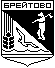 Собрание представителейБрейтовского муниципального района                                                     Решение с.Брейтово от  00.00.2019                                                             № 00О внесении изменений в решение Собрания представителей БрейтовскогоМуниципального района от 28.02.2013 № 35 «Об утверждении Положения о Контрольно-ревизионной группеБрейтовского муниципального района»На основании Федерального закона от 06 октября 2003 года №-131-ФЗ «Об общих принципах организации местного самоуправления в Российской Федерации», Федерального закона от 07 февраля 2011 года № 6-ФЗ « Об общих принципах организации и деятельности контрольно-счетных органов субъектов Российской Федерации и муниципальных образований», статьи 22 Устава Брейтовского муниципального района Собрание представителей Брейтовского муниципального района РЕШИЛО:Утвердить Положение о Контрольно-ревизионной группе Брейтовского муниципального района в новой редакции согласно приложению.Решение Собрания представителей Брейтовского муниципального района от 28.02.2013 № 35 считать утратившим силу.Настоящее решение вступает в силу с момента подписания.Глава Брейтовского                            Председатель Собрания представителей муниципального района                     Брейтовского муниципального района_____________________                      _________________________________         А.В. Перов                                                     В.А. Бобин Приложение к решению Собрания представителей Брейтовского муниципального района от   №                                                                                                                               Положение                                                о  Контрольно-ревизионной группе                                                 Брейтовского муниципального района        Настоящее Положение разработано в соответствии с Бюджетным кодексом Российской Федерации, Федеральным законом от 06 октября 2003 года №-131-ФЗ «Об общих принципах организации местного самоуправления в Российской Федерации», Федеральным законом от 07 февраля 2011 года № 6-ФЗ «Об общих принципах организации и деятельности контрольно-счетных органов субъектов Российской Федерации и муниципальных образований», другими федеральными законами и иными нормативными правовыми актами Российской Федерации, законами и иными нормативными правовыми актами Ярославской области,  Уставом Брейтовского муниципального района и определяет правовое положение, порядок создания и деятельности  Контрольно-ревизионной группы Брейтовского муниципального района.                                                           Глава 1. Общие положения.                        Статья 1. Статус Контрольно-ревизионной группы Брейтовского                                                         муниципального  района     1. Контрольно-ревизионная группа Брейтовского муниципального района - постоянно действующий  контрольно-счетный орган внешнего муниципального финансового контроля, образуемый Собранием представителей Брейтовского муниципального района  в целях осуществления на территории Брейтовского муниципального района  внешнего финансового контроля за исполнением бюджета Брейтовского муниципального района, соблюдением  установленного  порядка  подготовки и рассмотрения проекта бюджета Брейтовского муниципального района, отчета о его исполнении, а также в целях контроля за соблюдением установленного порядка управления и распоряжения имуществом, находящимся в муниципальной собственности Брейтовского муниципального района.       2. Порядок формирования, деятельность, полномочия и состав устанавливается настоящим Положением и иными нормативно - правовыми актами Собрания представителей Брейтовского  муниципального района.       3. Контрольно-ревизионная группа   входит  в  структуру  органов  местного  самоуправления Брейтовского  муниципального района, обладает правами юридического лица, имеет гербовую печать и бланки со своим наименованием и с изображением герба Брейтовского муниципального района и  подотчетна  Собранию представителей Брейтовского муниципального района, Правовое  регулирование   организации   и   деятельности   Контрольно-ревизионной группы Брейтовского муниципального района  основывается на Конституции Российской Федерации и осуществляется Федеральным законом от 06  октября 2003 года № 131-ФЗ «Об общих принципах организации местного самоуправления в Российской Федерации», Бюджетным кодексом Российской Федерации, Федеральным законом от 07  февраля 2011 года № 6-ФЗ «Об общих принципах организации и деятельности контрольно-счетных органов субъектов Российской Федерации и муниципальных образований», другими федеральными законами и иными нормативными правовыми актами Российской Федерации, законами и иными нормативными правовыми актами Ярославской области,  Уставом Брейтовского   муниципального района, настоящим   Положением,   регламентом  Контрольно-ревизионной группы Брейтовского муниципального района   и   иными  муниципальными    правовыми    актами Брейтовского   муниципального района. 4. Полное наименование: Контрольно-ревизионная группа Брейтовского                                                    муниципального района.    Сокращенное наименование: КРГ Брейтовского МР 5. Контрольно-ревизионная группа Брейтовского муниципального  района   обладает    правом    правотворческой    инициативы    в соответствии с Уставом  Брейтовского муниципального района.     6. Контрольно-ревизионная группа Брейтовского муниципального района       обладает     организационной      и      функциональной независимостью и осуществляет свою деятельность самостоятельно.    7. Деятельность Контрольно-ревизионной группы Брейтовского муниципального района  не может быть приостановлена, в том числе в связи   с досрочным     прекращением     полномочий  Собрания представителей Брейтовского муниципального района.                                                                     8. Местонахождение  Контрольно-ревизионной группы Брейтовского муниципального района: 152760, Ярославская область, Брейтовский район, улица Советская, дом 2.    9.Контрольно-ревизионная группа Брейтовского муниципального района является некоммерческой организацией в форме муниципального казённого учреждения и финансируется за счет средств бюджета Брейтовского муниципального района.               Статья 2. Основные цели и задачи деятельности  Контрольно-ревизионной                                   группы  Брейтовского муниципального района.       Основными целями и задачами деятельности Контрольно-ревизионной группы  Брейтовского муниципального района  являются:     1. Контроль  за  исполнением  бюджета  Брейтовского муниципального района       2. Экспертиза   проектов   бюджета Брейтовского  муниципального  района     3. Внешняя    проверка    годового    отчета    об    исполнении    бюджета Брейтовского муниципального  района.     4. Организация    и    осуществление    контроля  за   законностью,    результативностью(эффективностью    и    экономностью)    использования    средств    бюджета Брейтовского    муниципального  района,    а   также   средств,   получаемых   бюджетомБрейтовского   муниципального   района   из    иных    источников, предусмотренных   законодательством Российской Федерации.     5. Контроль   за   соблюдением   установленного   порядка   управления   и   распоряжения имуществом, находящимся в собственности  Брейтовского  муниципального  района,   в   том   числе   охраняемыми  результатами   интеллектуальной   деятельности   и средствами индивидуализации,  принадлежащими Брейтовскому муниципальному району.     6. Оценка эффективности предоставления налоговых и иных льгот и преимуществ, бюджетных кредитов за счет средств бюджета Брейтовского  муниципального района,  а также оценка законности предоставления муниципальных гарантий и    поручительств  или   обеспечения  исполнения  обязательств  другими  способами  по  сделкам, совершаемым юридическими лицами и индивидуальными предпринимателями за счет средств бюджета  Брейтовского   муниципального района    и    имущества, находящегося в собственности Брейтовского  муниципального  района.     7. Финансово-экономическая   экспертиза   проектов   правовых   актов  Брейтовского     муниципального     района    (включая     обоснованность     финансово-экономических обоснований) в части, касающейся расходных обязательств Брейтовского  муниципального  района, а также муниципальных программ.     8. Анализ   бюджетного   процесса  в   Брейтовском   муниципальном районе  и подготовка предложений, направляемых на его совершенствование.     9. Подготовка информации о ходе исполнения бюджета Брейтовского  муниципального района,    о    результатах    проведенных    контрольных    и    экспертно-аналитических    мероприятий    и    представление    такой    информации    в   Собрание представителей Брейтовского  муниципального района  и Главе Брейтовского  муниципального района.     10. Участие в пределах полномочий в мероприятиях, направленных на противодействие коррупции.     11. Аудит в сфере закупок товаров, работ, услуг для обеспечения муниципальных нужд.     12. Иные   полномочия   в   сфере   внешнего   муниципального   финансового   контроля, установленные федеральными законами, законами Ярославской области, Уставом и нормативными правовыми актами Брейтовского  муниципального района.                         Статья 3. Принципы деятельности  Контрольно-ревизионной группы                                                  Брейтовского муниципального района      Деятельность   Контрольно-ревизионной группы   основывается   на   принципах   законности, объективности, эффективности, независимости и гласности.               Глава 2. Состав и порядок формирования Контрольно-ревизионной группы                                          Брейтовского  муниципального района                                 Статья 4. Состав  Контрольно-ревизионной группы                                               Брейтовского муниципального района.Контрольно-ревизионная группа  состоит из председателя и аппарата контрольно-ревизионной группы.Структура и штатная численность Контрольно-ревизионной группа определяются решением Собрания представителей Брейтовского муниципального района.Председатель и должностные лица аппарата Контрольно-ревизионной группы Брейтовского муниципального района являются муниципальными служащими Брейтовского муниципального района.                                Статья 5. Председатель   Контрольно-ревизионной группы                                          Брейтовского  муниципального района      1. Председатель  Контрольно-ревизионной группы Брейтовского муниципального района  назначается на должность и освобождается от должности решением  Собрания представителей Брейтовского  муниципального района.                                                                                                                                                                                                                                                                                                                                                                                                                                                                                                                                                                                                                                                                                                                                                                                                                                                                                                                                                                                                                                                                                                                                                                                                                                                                                                                                                                                                                                                                                                                                                                                                                                                                                                                                                                                                                                                                                                                                                                                                                                                                                                                                                                                                                                                                                                                                                                                                                                                                                                                                                                                                                                                                                                                                                                                                                                                                                                                                                                                                                                                                                                                                                                   2. Срок полномочий председателя  Контрольно-ревизионной группы Брейтовского муниципального района составляет  5 лет.      3. Предложения о кандидатурах на должность председателя Контрольно-ревизионной группы Брейтовского муниципального района  вносятся   в   Собрание представителей Брейтовского    муниципального района:- председателем Собрания представителей  Брейтовского муниципального  района;- депутатами  Собрания представителей  Брейтовского муниципального района - не менее одной трети от установленного числа депутатов представительного органа муниципального образования;- главой  Брейтовского  муниципального района;- постоянными комиссиями Собрания представителей Брейтовского муниципального района.     4. Решение об избрании председателя  Контрольно-ревизионной группы Брейтовского муниципального района      принимается     большинством     голосов     от     установленного     числа     депутатов Собрания представителей Брейтовского  муниципального района.     5. По истечении срока полномочий председатель Контрольно-ревизионной группы  Брейтовского муниципального района  продолжает исполнять свои обязанности до вступления в должность вновь избранного председателя. Контрольно-ревизионной группы Брейтовского муниципального района, но не более двух месяцев с момента истечения срока полномочий.     6. Председателем  Контрольно-ревизионной группы Брейтовского муниципального района    может быть гражданин Российской Федерации, имеющий высшее образование и опыт работы в области государственного,  муниципального управления, государственного, муниципального контроля (аудита), экономики,  финансов, юриспруденции не менее пяти лет.     7. Председатель  Контрольно-ревизионной группы Брейтовского муниципального района  обязан соблюдать ограничения и запреты, установленные действующим законодательством.     8. Гражданин Российской Федерации не может быть назначен на должность председателя Контрольно-ревизионной группы Брейтовского муниципального района  в случае:- наличия у него неснятой или непогашенной судимости.- признания   его   недееспособным   или   ограниченно  дееспособным  решением   суда, вступившим в законную силу;- отказа от прохождения процедуры оформления допуска к сведениям, составляющим государственную и иную охраняемую федеральным законом тайну, если исполнение обязанностей по должности, на замещение которой претендует гражданин, связано с использованием таких сведений; - выхода из гражданства Российской Федерации или приобретения гражданства иностранного государства либо получения  вида на жительство или иного документа, подтверждающего право на постоянное проживание гражданина Российской Федерации на территории иностранного государства.                                                  -    наличие оснований, предусмотренных пунктом 9 настоящей статьи.     9. Граждане, замещающие должность председателя  Контрольно-ревизионной группы Брейтовского   муниципального района, не могут состоять в близком родстве или свойстве (родители, супруги, дети, братья, сестры, а также братья, сестры, родители, дети супругов и супруги детей)   с   председателем   Собрания представителей Брейтовского муниципального  района,   главой   Брейтовского   муниципального района, руководителями  судебных  и  правоохранительных  органов,  расположенных  на  территории  Брейтовского   муниципального  района.     10. Председатель   Контрольно-ревизионной группы  Брейтовского   муниципального района  не   может заниматься другой оплачиваемой деятельностью, кроме преподавательской, научной и иной творческой деятельности. При этом преподавательская, научная и иная творческая деятельность не   может   финансироваться   исключительно   за   счет   средств   иностранных   государств, международных и иностранных организаций, иностранных граждан и лиц без гражданства, если иное     не  предусмотрено     международным     договором     Российской     Федерации     или законодательством Российской Федерации.     11. Председатель  Контрольно- ревизионной группы Брейтовского   муниципального района, а также лица, претендующие на замещение указанной должности, обязаны представлять сведения о своих доходах, об имуществе и обязательствах имущественного характера, а также о доходах, об имуществе    и    обязательствах    имущественного    характера    своих    супруги    (супруга)    и несовершеннолетних   детей   в   порядке,   установленном   нормативными   правовыми   актами Российской  Федерации,  Ярославской области,  муниципальными нормативными правовыми актами.     12. Председатель Контрольно-ревизионной группы  освобождается от должности решением  Собрания представителей  Брейтовского  муниципального  района   в  случае истечения срока полномочий, а также может быть  досрочно освобожден от должности, если такое решение  будет  принято  большинством  голосов  от  общего  числа  депутатов  Собрания представителей Брейтовского муниципального района.     Полномочия   председателя прекращаются досрочно в случае:     1) вступления в законную силу обвинительного приговора суда в отношении его;     2) признания его недееспособным или ограниченно дееспособным вступившим в законную силу решением суда;     3) выхода   из   гражданства   Российской   Федерации   или   приобретения   гражданства иностранного   государства   либо   получения   вида   на   жительство   или   иного   документа, подтверждающего право на постоянное проживание гражданина Российской Федерации на территории иностранного государства;     4) подачи письменного заявления об отставке;     5) нарушения требований законодательства Российской Федерации, при осуществлении возложенных   на   него   должностных   полномочий   или    злоупотребления   должностными полномочиями,  если  за  решение  о  досрочном  освобождении  такого  должностного  лица проголосует большинство от установленного числа депутатов Собрания представителей  Брейтовского муниципального района;     6) достижения    установленного  Федеральным законодательством предельного  возраста пребывания в должности;     7) выявления    обстоятельств,   предусмотренных    пунктами 8 - 9    статьи   5   настоящего Положения;     8) несоблюдения ограничений, запретов, неисполнения обязанностей, которые установлены Федеральным законом от 25 декабря 2008 года N 273-ФЗ «О противодействии коррупции», Федеральным законом от 3 декабря 2012 года N 230-ФЗ «О контроле за соответствием расходов лиц, замещающих государственные должности, и иных лиц их доходам», Федеральным законом от 7 мая 2013 года N 79-ФЗ «О запрете отдельным категориям лиц открывать и иметь счета (вклады), хранить наличные денежные средства и ценности в иностранных банках, расположенных за пределами территории Российской Федерации, владеть и (или) пользоваться иностранными финансовыми инструментами».                      Статья 6. Полномочия председателя Контрольно- ревизионной группы                                           Брейтовского муниципального   района.     Председатель Контрольно-ревизионной группы Брейтовского   муниципального района наделяется следующими полномочиями:     1. Представляет без доверенности Контрольно-ревизионную группу Брейтовского   муниципального района в органах государственной власти, органах местного самоуправления, судебных органах, иных организациях.     2. Осуществляет руководство деятельностью Контрольно-ревизионной группы Брейтовского   муниципального района и организует ее работу в соответствии с действующим законодательством и настоящим Положением.     3. Принимает правовые акты (приказы, распоряжения, положения и т.д.) по вопросам организации деятельности Контрольно-ревизионной группы Брейтовского   муниципального района, в том числе распоряжения о проведении контрольного   мероприятия   в   отношении   конкретного   органа   местного   самоуправления Брейтовского  муниципального района  или организации.     4. Утверждает штатное расписание Контрольно-ревизионной группы Брейтовского   муниципального района  в пределах установленных бюджетных ассигнований на содержание Контрольно- ревизионной группы Брейтовского   муниципального района;     5. Осуществляет прием и увольнение сотрудников аппарата Контрольно-счетной палаты;     6. Утверждает план работы Контрольно-ревизионной группы Брейтовского   муниципального района.    7. Направляет запросы    в    пределах    своей    компетенции    должностным    лицам территориальных органов,  федеральных органов,   органов государственной власти,государственных органов Ярославской области, органов местного самоуправления и муниципальных органов и организаций.     8. Требует в пределах своей компетенции, от руководителей и других должностных лиц проверяемых   органов   и   организаций   представления   письменных   объяснений   по   фактам нарушений, выявленных при проведении контрольных мероприятий.     9. Заключает соглашения  о  сотрудничестве с государственными  органами  контроля, государственными и муниципальными органами финансового контроля.     10. Заключает договоры со специалистами, привлекаемыми для участия в контрольных мероприятиях Контрольно-ревизионной группы Брейтовского   муниципального района.     11. Проводит контрольные мероприятия, принимает участие в реализации экспертно-аналитических и информационных полномочий  Контрольно-ревизионной группы Брейтовского   муниципального района.      12. Издает, утверждает и подписывает представления,  предписания, заключения и иные документы Контрольно-ревизионной группы Брейтовского   муниципального района.     13. Разрабатывает и утверждает методические документы по проведению контрольных и иных мероприятий Контрольно-ревизионной группы Брейтовского   муниципального района.     14. Представляет Собранию представителей Брейтовского  муниципального района,  главе Брейтовского муниципального района  ежегодные отчеты о работе Контрольно-ревизионной группы Брейтовского   муниципального района.     15. Направляет Собранию представителей Брейтовского  муниципального района,  главе Брейтовского муниципального района информацию о результатах проведенного контрольного мероприятия.     16. Обладает    правом    внесения    от   имени    Контрольно- ревизионной группы  Брейтовского  муниципального района проектов муниципальных   нормативных   правовых   актов   по   вопросам,   отнесенным   к   полномочиям Контрольно - ревизионной группы Брейтовского муниципального района на рассмотрение  Собранием представителей Брейтовского муниципального района.     17. Принимает участие в заседаниях Собрания представителей Брейтовского муниципального района,  его  комиссий и рабочих групп, а также координационных и совещательных органах при главе Брейтовского муниципального  района.     18. Осуществляет иные полномочия в соответствии с настоящим Положением.                   Глава 3. Полномочия Контрольно- ревизионной группы                                     Брейтовского муниципального                   Статья 7. Объекты муниципального финансового контроля.     1. Внешний муниципальный финансовый контроль осуществляется Контрольно- ревизионной группой Брейтовского  муниципального района:- в    отношении    органов    местного    самоуправления    и    муниципальных    органов,муниципальных   учреждений   и   унитарных   предприятий Брейтовского муниципального района, а также иных организаций, если они используют имущество, находящееся в муниципальной собственности  Брейтовского  муниципального района;-в отношении иных организаций путем осуществления проверки соблюдения условий получения ими субсидий,  кредитов, гарантий за счет средств бюджета  Брейтовского  муниципального района  в порядке контроля за деятельностью главных распорядителей    (распорядителей)    и    получателей    средств    бюджета    Брейтовского  муниципального района, предоставивших указанные средства, в случаях, если возможность проверок указанных организаций установлена в договорах о предоставлении субсидий,   кредитов,   гарантий   за  счет  средств   бюджета  Брейтовского муниципального района;- Контрольно-ревизионная группа Брейтовского  муниципального района в отношении  сельских поселений   осуществляет  контроль   за   законностью,  результативностью   (эффективностью  и экономностью) использования средств бюджета  Брейтовского муниципального района,  поступивших в бюджеты поселений, входящих в состав данного муниципального района;                                                                       -на основании соглашений о передаче Контрольно-ревизионной группе Брейтовского  муниципального района полномочий контрольно-счетного органа поселения по осуществлению внешнего муниципального финансового контроля, заключенных в соответствии с пунктом 4 статьи 15 Федерального закона от 06 октября 2003 года № 131-ФЗ, между представительными органами поселений, входящих в состав Брейтовского  муниципального  района и  Собранием представителей Брейтовского муниципального района, Контрольно-ревизионная группа Брейтовского  муниципального района  осуществляет внешний финансовый контроль бюджетов  и сельских поселений Брейтовского  муниципального района.      2. Для достижения целей, изложенных в статье 2 настоящего Положения, Контрольно- ревизионная группа Брейтовского  муниципального района наделяется контрольными, экспертно-аналитическими и информационными полномочиями.      3. Контрольно-ревизионная группа Брейтовского  муниципального района  при осуществлении своих полномочий вправе взаимодействовать с государственными финансовыми контрольными органами, привлекать на договорной основе аудиторские организации или отдельных специалистов.                        Статья 8. Контрольные полномочия Контрольно-ревизионной группы                                               Брейтовского  муниципального района.       1. При реализации контрольных полномочий Контрольно-ревизионная группа Брейтовского  муниципального района осуществляет:      1.1. Контроль  за  законностью,  результативностью  (эффективностью  и  экономностью) использования средств бюджета Брейтовского муниципального  района,а также  средств,  получаемых  бюджетом  Брейтовского  муниципального  района  из иных источников, предусмотренных законодательством Российской Федерации;      1.2. Проведение    внешней    проверки    годового    отчета    об    исполнении    бюджета  Брейтовского муниципального  района.      1.3. Контроль за соблюдением получателями бюджетных кредитов, бюджетных инвестиций и  муниципальных  гарантий,  условий  целевого  использования  и  возврата  средств  бюджета Брейтовского  муниципального  района.      1.4. Контроль  за  соблюдением   установленного   порядка  управления   и   распоряжения имуществом, находящимся в собственности Брейтовского муниципального района,   за   полнотой   и   своевременностью   поступлений   в   бюджет  Брейтовского  муниципального района средств, полученных от управления и распоряжения муниципальной собственностью Брейтовского муниципального района, в   том   числе   охраняемыми   результатами   интеллектуальной   деятельности   и   средствамииндивидуализации,    принадлежащими   Брейтовскому    муниципальному району;      1.5. Оценку эффективности предоставления  налоговых  и  иных льгот и  преимуществ,бюджетных кредитов за счет средств бюджета Брейтовского  муниципального района,   а   также   оценку   законности    предоставления   муниципальных   гарантий   и поручительств  или   обеспечения  исполнения  обязательств  другими   способами   по  сделкам, совершаемым юридическими лицами и индивидуальными предпринимателями за счет средств бюджета   Брейтовского   муниципального  района  'и    имущества, находящегося собственности Брейтовского  муниципального  района;      1.6. Участие в пределах полномочий в мероприятиях, направленных на противодействие коррупции;      1.7. Контроль   состояния    и    обслуживания   долга  Брейтовского муниципального  района, эффективности использования муниципальных заимствований (в том числе займов, осуществляемых путем выпуска муниципальных ценных бумаг);      1.8. Иные   полномочия   в   сфере   внешнего   муниципального   финансового   контроля, установленные федеральными законами, законами Ярославской области,  Уставом Брейтовского муниципального района    и   нормативными   правовыми   актами   Брейтовского муниципального района.         Статья  9. Экспертно-аналитические  полномочия   Контрольно-ревизионной                                 группы   Брейтовского  муниципального  района      1. При   реализации   экспертно-аналитических   полномочий   Контрольно-ревизионная группа  Брейтовского  муниципального района осуществляет:                                                                         1.1. Проведение   экспертизы   и   оценку   проектов   муниципальных    правовых   актов Брейтовского  муниципального района о бюджете  Брейтовского  муниципального  района  на очередной финансовый год (и  плановый    период)    обоснованности    доходных    и    расходных    статей    проекта    бюджета Брейтовского муниципального района.     1.2. Финансово-экономическую  экспертизу проектов  правовых  актов Брейтовского муниципального района    (включая     обоснованность     финансово-экономических обоснований) в части, касающейся расходных обязательств Брейтовского   муниципального,    а    также     программ  Брейтовского муниципального  района.    1.3. Анализ  данных   реестра  расходных   обязательств Брейтовского муниципального района   на предмет выявления   соответствия    между   расходными обязательствами Брейтовского  муниципального  района, включенными  в   реестр   расходных    обязательств,    и    расходными    обязательствами Брейтовского муниципального района, планируемыми к финансированию в очередном  финансовом году в соответствии с нормами проекта бюджета Брейтовского муниципального  района.    1.4. Анализ    бюджетного    процесса    в    муниципальном    образовании    и    подготовка предложений   и   проектов   нормативных   правовых   актов  Брейтовского муниципального  района   по   вопросам   совершенствования   бюджетного   процесса   и муниципального финансового контроля.                     Статья 10. Информационные полномочия Контрольно-ревизионной                                   группы    Брейтовского   муниципального района.    1. Проверяемые органы и организации в установленные муниципальными нормативными правовыми актами сроки обязаны предоставлять по запросам Контрольно-ревизионной группы информацию, документы и материалы, необходимые для проведения контрольных и экспертно-аналитических мероприятий.    2. Порядок направления Контрольно-ревизионной группой Брейтовского муниципального района запросов, указанных в части 1 настоящей статьи, определяется муниципальными нормативными правовыми актами и регламентом Контрольно-ревизионной группы Брейтовского муниципального района.   3.  При осуществлении Контрольно- ревизионной группой Брейтовского муниципального района контрольных мероприятий проверяемые органы и организации должны обеспечить председателю Контрольно-ревизионной группы Брейтовского муниципального района возможность ознакомиться с управленческой и иной отчетностью и документацией, документами, связанными с формированием и исполнением бюджета Брейтовского муниципального района, использованием собственности Брейтовского муниципального района, информационными системами, используемыми проверяемыми организациями, и технической документацией к ним, а также иными документами, необходимыми для выполнения Контрольно-ревизионной группой Брейтовского муниципального района ее полномочий.     4. Правовые акты администрации Брейтовского муниципального района о создании, преобразовании или ликвидации муниципальных учреждений и унитарных предприятий Брейтовского муниципального района, изменении количества акций и долей Брейтовского муниципального района в уставных капиталах хозяйственных обществ, о заключении договоров об управлении бюджетными средствами и иными объектами собственности Брейтовского муниципального района направляются в Контрольно-ревизионную группу Брейтовского муниципального района в течение 10 рабочих дней со дня принятия.     5. Финансовый орган Брейтовского муниципального района направляет в Контрольно-ревизионную группу Брейтовского муниципального района бюджетную отчетность Брейтовского муниципального района, утвержденную сводную бюджетную роспись, кассовый план и изменения к ним.     6. Главные администраторы бюджетных средств Брейтовского муниципального района направляют в Контрольно-ревизионную группу Брейтовского муниципального района сводную бюджетную отчетность.     7. Органы Администрации Брейтовского муниципального района ежегодно направляют в Контрольно- ревизионную группу Брейтовского муниципального района отчеты и заключения аудиторских организаций по результатам аудиторских проверок деятельности  муниципальных унитарных предприятий, учреждений, а также акционерных обществ с долей Брейтовского муниципального района не менее пятидесяти процентов в течение тридцати дней со дня их подписания.    8. Непредставление или несвоевременное представление  Контрольно-ревизионной группе Брейтовского муниципального района по ее запросу информации, документов и материалов, необходимых для проведения контрольных и экспертно-аналитических мероприятий, а равно предоставление информации, документов и материалов не в полном объеме или предоставление недостоверной информации, документов и материалов влечет за собой ответственность, уставленную законодательством Российской Федерации и (или) законодательством субъекта Российской Федерации.- подготовку информации о ходе исполнения бюджета Брейтовского муниципального    района, о    результатах    проведенных    контрольных    и    экспертно-аналитических мероприятий и направление такой информации  Собранию  представителей Брейтовского муниципального района, Главе Брейтовского муниципального района.  -представление Собранию представителей  Брейтовского муниципального  района  ежегодных  отчетов  о  работе  Контрольно-ревизионной группы Брейтовского  муниципального района   и опубликование указанных отчетов в средствах массовой информации.                   Статья 11. Контрольные и экспертно-аналитические мероприятия                  Контрольно-ревизионной группы Брейтовского муниципального района.      Внешний   муниципальный   финансовый   контроль  осуществляется   Контрольно- ревизионной группой Брейтовского  муниципального района в форме контрольных или экспертно-аналитических мероприятий.     1. Контрольно- ревизионная группа Брейтовского  муниципального района при осуществлении внешнего муниципального финансового контроля руководствуется Конституцией Российской Федерации, законодательством Российской Федерации,    законодательством  Ярославской области,      нормативными      правовыми      актами  Брейтовского  муниципального района, а также стандартами  внешнего муниципального финансового контроля.     2. Стандарты    внешнею    муниципального    финансового    контроля    для    проведения контрольных   и   экспертно-аналитических   мероприятий   утверждаются   Контрольно-ревизионной группой Брейтовского  муниципального района:- в    отношении    органов    местного    самоуправления    и    муниципальных    органов, муниципальных    учреждений    и    унитарных    предприятий    муниципальных    образований Брейтовского  муниципального района - в соответствии с общими требованиями, утвержденными Счетной палатой Российской Федерации и (или) контрольно-счетным органом Ярославской области;-в    отношении    иных    организаций    -    в   соответствии    с    общими   требованиями, установленными федеральным законом.     3. При    подготовке    стандартов    внешнего    муниципального    финансового    контроля учитываются   международные   стандарты   в   области   государственного   контроля,   аудита   и финансовой отчетности.                                                                          4. Стандарты   внешнего   муниципального   финансового   контроля   Контрольно- ревизионной группы  Брейтовского  муниципального района  не    могут    противоречить    законодательству    Российской    Федерации    и    (или) законодательству Ярославской области.     5. Результаты  контрольных  мероприятий  оформляются  актом.  За достоверность  акта председатель Контрольно-ревизионной группы Брейтовского  муниципального района несет персональную ответственность. На основании акта (актов) Контрольно-ревизионной группы Брейтовского  муниципального района  составляется отчет.     При проведении экспертно-аналитического мероприятия Контрольно-ревизионная группа составляет отчет или заключение.     Контрольные мероприятия проводятся по месту расположения проверяемых объектов. Сроки, конкретные объекты, способы и методы проведения определяются Контрольно- ревизионной группой Брейтовского  муниципального района самостоятельно.     6. Руководители     проверяемых    объектов    обязаны    предоставлять    сотрудникам Контрольно-ревизионной группы Брейтовского  муниципального района необходимые условия для работы (помещения, средства связи и т.д.). Органы местного самоуправления и муниципальные органы, их структурные подразделения и организации Брейтовского муниципального района, в отношении которых Контрольно-ревизионная группа вправе осуществлять внешний муниципальный финансовый контроль, их должностные лица в установленные законами Ярославской области сроки обязаны представлять в Контрольно-ревизионную группу по их запросам информацию, документы и материалы, необходимые для проведения контрольных и экспертно-аналитических мероприятий.Порядок направления Контрольно-ревизионной группе запросов определяется решением Собрания представителей Брейтовского муниципального района и регламентом Контрольно-ревизионной группы.Контрольно-ревизионная группа не вправе запрашивать информацию, документы и материалы, если такие информация, документы и материалы ранее уже были им представлены.Непредставление или несвоевременное представление органами и организациями Брейтовского муниципального района в Контрольно-ревизионную группу по ее запросам информации, документов и материалов, необходимых для проведения контрольных и экспертно-аналитических мероприятий, а равно представление информации, документов и материалов не в полном объеме или представление недостоверных информации, документов и материалов влечет за собой ответственность, установленную законодательством Российской Федерации и (или) законодательством Ярославской области.Запросы направляются за подписью председателя Контрольно-ревизионной группы.Требования и запросы должностных лиц Контрольно-ревизионной группы, связанные с осуществлением ими своих должностных полномочий, установленных законодательством Российской Федерации, законодательством Ярославской области, нормативными правовыми актами Брейтовского муниципального района, являются обязательными для исполнения органами местного самоуправления и муниципальными органами, организациями Брейтовского муниципального района, в отношении которых осуществляется внешний муниципальный финансовый контроль.Неисполнение законных требований и запросов должностных лиц Контрольно-ревизионной группы, а также воспрепятствование осуществлению ими возложенных на них должностных полномочий влекут за собой ответственность, установленную законодательством Российской Федерации и законодательством Ярославской области.     7. На основании актов председателем Контрольно-ревизионной группы Брейтовского  муниципального района составляется отчет о результатах проведенного контрольного мероприятия, который  направляется Собранию представителей  Брейтовского муниципального  района, Главе Брейтовского   муниципального  района.    8. Контрольно-ревизионная группа Брейтовского  муниципального района  по  результатам  проведения  контрольных  мероприятий вправе вносить в органы местного самоуправления и муниципальные органы, проверяемые органы и организации   Брейтовского   муниципального  района    и    их  должностным  лицам  представления для  их  рассмотрения  и  принятия  мер  по  устранению выявленных   нарушений   и   недостатков,  предотвращению  нанесения  материального  ущерба Брейтовскому  муниципальному району или возмещению причиненного вреда, по привлечению к ответственности должностных лиц, виновных в допущенных нарушениях, а также мер по пресечению, устранению и предупреждению нарушений.     Представление  Контрольно-ревизионной  группы Брейтовского  муниципального района подписывается председателем Контрольно-ревизионной группы Брейтовского  муниципального района. Форма представления утверждается регламентом Контрольно- ревизионной группы Брейтовского  муниципального района.     Органы    местного   самоуправления   и   муниципальные   органы,   а   также   организации Брейтовского муниципального  района  в течение одного месяца со дня получения представления обязаны уведомить в письменной форме Контрольно-ревизионную группу Брейтовского  муниципального района о принятых по результатам рассмотрения представления решениях и мерах.         В случае выявления нарушений, требующих безотлагательных мер по их пресечению и предупреждению, а также в случае воспрепятствования проведению должностными лицами Контрольно-ревизионной группы Брейтовского  муниципального района контрольных мероприятий, Контрольно-ревизионная группа Брейтовского  муниципального района  направляет в органы местного самоуправления и муниципальные органы, проверяемые органы и организации  Брейтовского муниципального  района  и их должностным лицам предписание. Форма предписания утверждается регламентом контрольно-счетной палаты.       Предписание Контрольно-ревизионной группы Брейтовского  муниципального района  должно содержать указание на конкретные допущенные нарушения и конкретные основания вынесения предписания. Предписание Контрольно-ревизионной группы Брейтовского  муниципального района подписывается  председателем Контрольно- ревизионной группы Брейтовского  муниципального района.     Предписание Контрольно-ревизионной группы Брейтовского  муниципального района должно быть исполнено в установленные в нем сроки.     Неисполнение или ненадлежащее исполнение предписания Контрольно-ревизионной группы Брейтовского  муниципального района влечет за собой ответственность, установленную законодательством Российской Федерации и (или) законодательством Ярославской области.       9. В случае, если при проведении контрольных мероприятий выявлены факты незаконного использования средств бюджета Брейтовского  муниципального района, в   которых   усматриваются   признаки   преступления   или   коррупционного   правонарушения, Контрольно-ревизионная группа Брейтовского  муниципального района в  установленном  порядке  незамедлительно  передает  материалы контрольных мероприятий в правоохранительные органы. Правоохранительные органы обязаны предоставлять контрольно-ревизионной группе информацию о ходе рассмотрения и принятых решениях по переданным контрольно-ревизионной группой материалам.     10. Экспертно-аналитические мероприятия включают в себя проведение экспертизы и подготовку отчета или заключения по вопросам, входящим в компетенцию Контрольно-ревизионной группы Брейтовского  муниципального района.     Экспертизой является проведение исследования, включающего в себя комплексный анализ и оценку документов (проектов документов) или вопроса (вопросов), результатом которого является выработка предложений и рекомендаций. Результаты экспертизы оформляются в виде отчета или заключения.     11. Заключения Контрольно-ревизионной группы Брейтовского  муниципального района  не должны содержать политических оценок  решений,  принимаемых  органами  власти  Брейтовского  муниципального района.       12. Контрольно-ревизионная группа Брейтовского  муниципального района  в порядке и сроки, установленные действующим законодательством, осуществляет внешнюю проверку годового отчета об исполнении бюджета Брейтовского  муниципального района   до    его    рассмотрения Собранием представителей Брейтовского  муниципального  района.         Внешняя    проверка    годового   отчета    об    исполнении    бюджета Брейтовского  муниципального района  включает внешнюю проверку бюджетной отчетности главных администраторов бюджетных средств и подготовку заключения на годовой отчет об исполнении бюджета Брейтовского  муниципального  района.     Подготовка заключения на годовой отчет об исполнении бюджета Брейтовского  муниципального района проводится в срок, не превышающий один месяц.    Заключение на годовой отчет об исполнении бюджета Брейтовского муниципального района  предоставляется Контрольно-ревизионной группой Брейтовского  муниципального района  Собранию представителей Брейтовского муниципального  района  с одновременным  направлением  Главе  Брейтовского муниципального района.                                                                                     Статья 12. Анализ результатов контрольных и экспертно-аналитических                                                                 мероприятий.     Контрольно-ревизионная группа Брейтовского  муниципального района систематически анализирует итоги проводимых контрольных мероприятий и экспертно-аналитических работ, обобщает и исследует причины и последствия выявленных отклонений и нарушений в процессе формирования доходов и расходования средств бюджета Брейтовского муниципального   района.     На основе полученных данных Контрольно-ревизионная группа Брейтовского  муниципального района  разрабатывает предложения по совершенствованию бюджетного процесса и нормативных правовых   актов Брейтовского  муниципального района  по бюджетным  вопросам и представляет их на рассмотрение Собрания представителей Брейтовского  муниципального района  в соответствии с порядком, установленным действующим законодательством.                           Статья 13. Права и ответственность должностных лиц         Контрольно-ревизионной группы   Брейтовского  муниципального  района     1. Должностные лица  Контрольно-ревизионной группы Брейтовского  муниципального района  при выполнении служебных обязанностей имеет право по предварительному уведомлению на основании распорядительного акта председателя Контрольно- ревизионной группы Брейтовского  муниципального района  и при предъявлении служебного удостоверения:- беспрепятственно входить на территорию и в помещения, занимаемые проверяемыми органами и организациями Брейтовского   муниципального района, иметь доступ к их документам и материалам, а также осматривать занимаемые ими территории и помещения;- в   случае   обнаружения    подделок,   подлогов,   хищений,   злоупотреблений    и    при необходимости пресечения данных противоправных действий опечатывать кассы, кассовые и служебные помещения, склады и архивы проверяемых органов и организаций, изымать документы и материалы с учетом ограничений, установленных законодательством Российской Федерации. Опечатывание касс, кассовых и служебных помещений, складов и архивов, изъятие документов и материалов производятся с участием уполномоченных должностных лиц проверяемых органов и организаций  Брейтовского муниципального района  и составлением  соответствующих актов;  - в пределах своей компетенции направлять запросы должностным лицам территориальных органов федеральных органов исполнительной власти и их структурных подразделений, органов государственной власти и государственных органов субъектов Российской Федерации, органов территориальных государственных внебюджетных фондов, органов местного самоуправления и муниципальных органов, организаций;   - в пределах своей компетенции требовать от руководителей и других должностных лиц проверяемых   органов   и   организаций  Брейтовского   муниципального  района  представления письменных объяснений по фактам нарушений, выявленных при проведении контрольных мероприятий, а также необходимых копий документов, заверенных в установленном порядке; -составлять акты по фактам непредставления или несвоевременного представления должностными лицами проверяемых органов и организаций  Брейтовского  муниципального  района  документов и материалов, запрошенных при проведении контрольных мероприятий;- в пределах своей  компетенции  знакомиться со  всеми  необходимыми документами, касающимися   финансово-хозяйственной   деятельности   проверяемых   органов   и   организаций Брейтовского муниципального  района, в том числе в установленном порядке с документами, содержащими государственную, служебную, коммерческую и иную охраняемую законом тайну;  -знакомиться  с  информацией,  касающейся финансово-хозяйственной деятельности проверяемых органов и организаций  Брейтовского  муниципального  района  и хранящейся в электронной форме в базах данных проверяемых органов и организаций, в том числе в установленном порядке с информацией, содержащей государственную, служебную, коммерческую и иную охраняемую законом тайну;  - знакомиться с технической документацией к электронным базам данных;  - составлять   протоколы   об   административных   правонарушениях,   если   такое   право предусмотрено   законодательством    Российской    Федерации    и   законами  Ярославской  области.          2. Должностные лица Контрольно-ревизионной группы Брейтовского  муниципального района  не вправе вмешиваться в оперативно-хозяйственную     деятельность     проверяемых     органов     и     организации  Брейтовского муниципального  района, а также разглашать информацию, полученную при проведении   контрольных   мероприятий,   предавать   гласности   свои   выводы  до  завершения контрольных мероприятий и составления соответствующих актов и отчетов.     3. Должностные лица Контрольно-ревизионной группы Брейтовского  муниципального района обязан сохранять государственную, служебную, коммерческую и иную охраняемую законом тайну, ставшую ему известной при проведении в проверяемых органах и организациях контрольных и экспертно-аналитических мероприятий, проводить контрольные и экспертно-аналитические мероприятия объективно и достоверно отражать их результаты в соответствующих актах, отчетах и заключениях Контрольно- ревизионной группы Брейтовского  муниципального района.     4. Должностные лица Контрольно-ревизионной группы обязаны соблюдать ограничения, запреты, исполнять обязанности, которые установлены Федеральным законом от 25 декабря 2008 года N 273-ФЗ «О противодействии коррупции», Федеральным законом от 3 декабря 2012 года N 230-ФЗ «О контроле за соответствием расходов лиц, замещающих государственные должности, и иных лиц их доходам», Федеральным законом от 7 мая 2013 года N 79-ФЗ «О запрете отдельным категориям лиц открывать и иметь счета (вклады), хранить наличные денежные средства и ценности в иностранных банках, расположенных за пределами территории Российской Федерации, владеть и (или) пользоваться иностранными финансовыми инструментами».     5. Должностные лица Контрольно-ревизионной группы Брейтовского  муниципального района  несут ответственность в соответствии с законодательством   Российской   Федерации   за  достоверность   и   объективность   результатов проводимых им контрольных и экспертно-аналитических мероприятий, а также за разглашение государственной и иной охраняемой законом тайны.      6.Должностные лица Контрольно-ревизионной группы  Брейтовского  муниципального района   вправе участвовать    в    заседаниях    Собрания представителей  Брейтовского муниципального района, администрации  Брейтовского   муниципального   района.  Также    вправе  участвовать в заседаниях комитетов, комиссий и рабочих групп, создаваемых  Собранием представителей Брейтовского  муниципального района.                  Глава 4. Планирование деятельности и отчетность Контрольно-                      ревизионной  группы Брейтовского  муниципального  района                     Статья 14. Планирование деятельности Контрольно-ревизионной                                   группы  Брейтовского  муниципального  района     1. Контрольно-ревизионная группа Брейтовского  муниципального района  строит свою работу на основе годовых и текущих планов, которые формируются, исходя из необходимости обеспечения всестороннего системного контроля за исполнением местного бюджета с учетом полномочий Контрольно-ревизионной группы Брейтовского  муниципального района. Планы разрабатываются и утверждаются Контрольно-ревизионной группой Брейтовского  муниципального района самостоятельно.     2. Планирование  деятельности   Контрольно-ревизионной группы Брейтовского  муниципального района   осуществляется   с   учетом результатов  контрольных  и  экспертно-аналитических  мероприятий,  а  также   на  основании поручений  Собрания представителей  Брейтовского   муниципального  района, предложений и запросов  Главы   Брейтовского   муниципального  района.     3. Обязательному  включению  в  планы  работы  Контрольно-ревизионной группы  Брейтовского  муниципального района подлежат поручения Собрания представителей  Брейтовского       муниципального района, Главы Брейтовского  муниципального  района, а также обращения групп депутатов численностью не менее одной пятой от общего числа. Обязательному рассмотрению  при   формировании   планов  и   программ  работы  подлежат  запросы  органов государственной     власти     Российской     Федерации,     органов     государственной     власти  Ярославской области  и местного самоуправления  Брейтовского  муниципального  района.     4. Внеплановые  контрольные  и   экспертно-аналитические  мероприятия   проводятся  на основании решения  Собрания представителей Брейтовского  муниципального  района,   а также на иных основаниях,  предусмотренных нормативными правовыми актами  Собрания представителей Брейтовского  муниципального района.Статья 15. Регламент   Контрольно-ревизионной группы                                                Брейтовского  муниципального района      Внутренние вопросы деятельности Контрольно-ревизионной группы Брейтовского  муниципального района, порядок ведения дел, подготовки и проведения контрольных мероприятий и экспертно-аналитических работ, иной деятельности определяются Регламентом Контрольно-ревизионной группы Брейтовского  муниципального района и разрабатываемыми на его основе инструкциями, положениями.     Регламент Контрольно-ревизионной группы Брейтовского  муниципального района  утверждается председателем Контрольно-ревизионной группы Брейтовского  муниципального района.                       Статья 16. Основы взаимодействия  Контрольно-ревизионной группы                 Брейтовского  муниципального  района  с органами государственной власти             и органами местного   самоуправления   Брейтовского   муниципального                                                                         района      1. Контрольно-ревизионная группа  Брейтовского  муниципального района   при     осуществлении     своей    деятельности    вправе взаимодействовать с контрольно-счетными органами Ярославской области    и   муниципальных   образований  Ярославской области,  а также  со  Счетной  палатой  Российской  Федерации,  с территориальными   управлениями   Центрального   банка   Российской  Федерации,   налоговыми органами, органами прокуратуры, иными правоохранительными, надзорными и контрольными органами   Российской   Федерации,  Ярославской области   и   Брейтовского   муниципального  района.  Контрольно-ревизионная группа Брейтовского  муниципального района  вправе заключать с ними соглашения о сотрудничестве и взаимодействии.     2. Контрольно-ревизионная группа Брейтовского  муниципального района  вправе вступать в объединения (ассоциации) контрольно-счетных органов Российской Федерации, объединения (ассоциации) контрольно-счетных органов Ярославской области.     3. В   целях   координации   своей   деятельности   Контрольно-ревизионная группа Брейтовского  муниципального района   и   иные государственные органы  Ярославской области  и  органы Брейтовского  муниципального  района  могут создавать как временные, так и постоянно действующие совместные координационные, консультационные, совещательные и другие рабочие органы.     4. Контрольно-ревизионная группа   Брейтовского  муниципального  района по   письменному   обращению   контрольно-счетных   органов   других   субъектов   Российской Федерации   и   муниципальных   образований  может  принимать   участие   в  проводимых   ими контрольных и экспертно-аналитических мероприятиях.              Статья 17. Гласность и открытость в работе  Контрольно-ревизионной                                          группы   Брейтовского муниципального  района      1. Контрольно-ревизионная группа  Брейтовского  муниципального района в  целях  обеспечения  доступа  к  информации   о деятельности размещает на своем официальном сайте в информационно-телекоммуникационной сети Интернет и опубликовывает в своих официальных изданиях или других средствах массовой информации информацию о проведенных контрольных и экспертно-аналитических мероприятиях, о выявленных при их проведении нарушениях, о внесенных представлениях и предписаниях, а также о принятых по ним решениях и мерах.     2. Контрольно-ревизионная группа Брейтовского  муниципального района ежегодно  подготавливает отчет о своей  деятельности, который  направляется на рассмотрение  Собрания представителей  Брейтовского    муниципального    района.    Указанный    отчет    Контрольно-ревизионной группы Брейтовского  муниципального района опубликовывается    в    средствах    массовой    информации  Брейтовского муниципального района или размещается в сети Интернет только после его рассмотрения  Собранием представителей  Брейтовского  муниципального  района.     3. Опубликование в средствах массовой информации или размещение в сети Интернет информации  о деятельности  Контрольно-ревизионной группы Брейтовского  муниципального района  осуществляется  в  соответствии  с законодательством Российской Федерации, законами  Ярославской области,  нормативными  правовыми  актами  Собрания представителей Брейтовского  муниципального  района  и регламентом  Контрольно-ревизионной группы Брейтовского  муниципального района.Глава 5. Гарантии прав проверяемых органов и организаций1. Акты, составленные Контрольно-ревизионной группой  Брейтовского  муниципального  района  при проведении контрольных мероприятий, доводятся до сведения руководителей проверяемых органов и организаций. Пояснения и замечания руководителей проверяемых органов и организаций, представленные в срок, установленный законами субъекта Российской Федерации, прилагаются к актам и в дальнейшем являются их неотъемлемой частью.2.  Проверяемые органы и организации и их должностные лица вправе обратиться с жалобой на действия (бездействие) Контрольно-ревизионной группы   Брейтовского  муниципального  района в Собрание представителей Брейтовского муниципального района.                          Глава 6. Гарантии деятельности Контрольно-ревизионной группы                                               Брейтовского   муниципального  района                      Статья 18. Средства на содержание Контрольно-ревизионной группы                                         Брейтовского  муниципального  района      1. Финансовое обеспечение деятельности Контрольно-ревизионной группы Брейтовского  муниципального района осуществляется за счет средств бюджета Брейтовского  муниципального  района.            Финансовое обеспечение деятельности Контрольно-ревизионной группы  Брейтовского  муниципального района предусматривается в объеме, позволяющем обеспечить возможность осуществления возложенных на него полномочий.    Средства    на    содержание    Контрольно-ревизионной группы Брейтовского  муниципального района     определяются    в    бюджете Брейтовского  муниципального района  отдельной строкой и не подлежат  уменьшению в течение финансового года.    2. Контроль   за   использованием    Контрольно-ревизионной группой  Брейтовского  муниципального района  бюджетных   средств, муниципального    имущества    осуществляется    на    основании    решений  Собрания представителей Брейтовского  муниципального  района.                            Статья 19.   Гарантии   правового   статуса  должностных  лиц                      Контрольно-ревизионной группы   Брейтовского  муниципального района      1. Председатель и аппарат Контрольно-ревизионной группы Брейтовского  муниципального района являются должностными лицами.     2. Воздействие в какой-либо форме на должностное лицо Контрольно-ревизионной группы Брейтовского  муниципального района в целях воспрепятствования осуществлению им должностных полномочий или оказания влияния на принимаемые им решения, а также насильственные действия, оскорбления, а равно клевета в отношении должностного лица Контрольно-ревизионной группы Брейтовского  муниципального района либо распространение заведомо ложной  информации    о его    деятельности    влекут    за    собой    ответственность,    установленную законодательством          Российской  Федерации   и  (или)   законодательством Ярославской области.     3. Должностные лица Контрольно-ревизионной группы Брейтовского  муниципального района подлежат государственной защите в соответствии  с законодательством Российской Федерации о государственной защите судей, должностных лиц правоохранительных и контролирующих органов и иными нормативными правовыми актами Российской Федерации.     4. Председатель  Контрольно-ревизионной группы Брейтовского  муниципального района  обладает гарантиями профессиональной независимости.     5. Органы   местного  самоуправления  Брейтовского   муниципального района  принимают необходимые меры по материальному и социальному обеспечению председателя Контрольно-ревизионной группы Брейтовского  муниципального района ,     являющегося     муниципальным     служащим  Брейтовского  муниципального района.    Председателю Контрольно-ревизионной группы Брейтовского  муниципального района устанавливается денежное содержание в соответствии с денежным содержанием лиц, замещающих муниципальные должности Брейтовского  муниципального района.       6. Медицинское, санаторно-курортное, социальное и транспортное обслуживание председателя Контрольно-ревизионной группы Брейтовского  муниципального района, замещающего муниципальную должность, производится в порядке и на условиях, установленных для муниципальных должностей в соответствии с действующим законодательством.